阳谷县交通运输局2021年政府信息公开工作年度报告本报告根据《中华人民共和国政府信息公开条例》(国务院令第711号修订)等工作要求编制而成，并向社会公开发布。本报告内容包括总体情况、主动公开政府信息情况、收到和处理政府信息公开申请情况、政府信息公开行政复议和行政诉讼情况、存在的主要问题及改进情况、其他需要报告的事项等六个方面。本报告所列数据统计期限自2021年1月1日起至2021年12月31日止。本报告可在“阳谷县人民政府”网站（http://www.yanggu.gov.cn/）的政府信息公开专栏中查看和下载。如对本年度报告有疑问，请与本单位负责政务公开工作的机构联系（机构名称：阳谷县交通运输局办公室；联系电话：0635-6362740；联系地址：阳谷县狮子楼路与纬一路交叉口；邮政编码：252300；电子邮箱：ygxjtjbgs@163.com）。一、总体情况2021年以来，阳谷县交通运输局认真贯彻国家、省、市、县关于政务公开的各项工作部署，聚焦市场主体和社会公众关切，围绕各项中心工作，以全面推进基层政务公开标准化规范化为契机，加强政务公开保障机制建设，切实提升政务公开质量和实效，促进了法治政府、创新政府、廉洁政府和服务型政府建设。（一）法定主动公开情况一是做好政策法规和政策解读公开。在县政府网站公开或转载行政法规、规章、县直部门文件。2021年发布政策文件1件，条例解读1件。二是做好机关职能信息公开。在政府网站公开本部门职能和内设机构设置信息、领导班子成员及分工、办公时间地点和联系方式，为公众查询政府部门基础信息提供便利。三是及时公开发展规划计划信息。及时公开发展规划计划，公开阳谷县综合交通网中长期发展规划（2020-2035年）。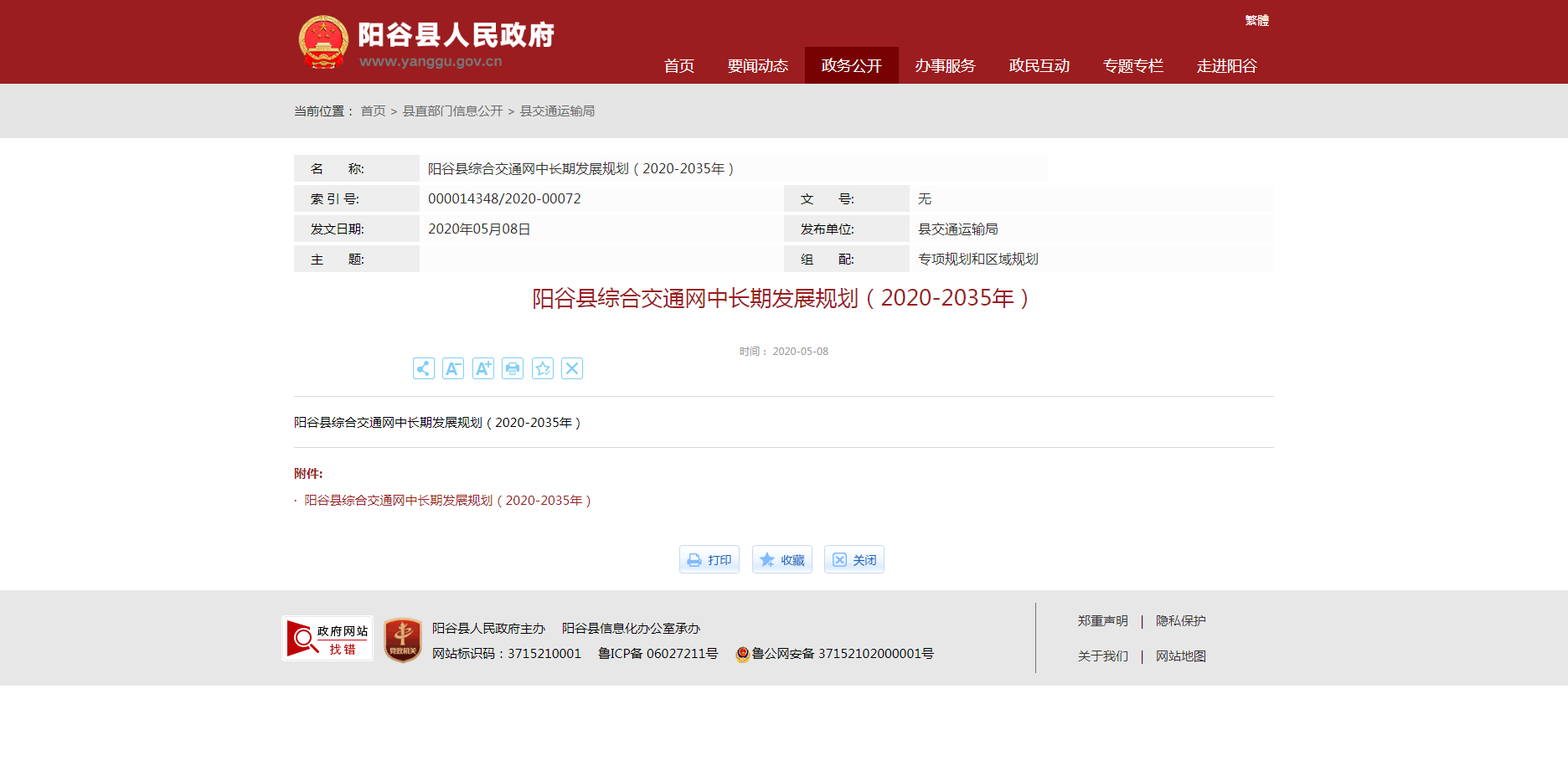     四是做好财政信息公开。及时公开财政预算、财政决算、专项资金和补助资金等信息。2021年公开该类信息3条。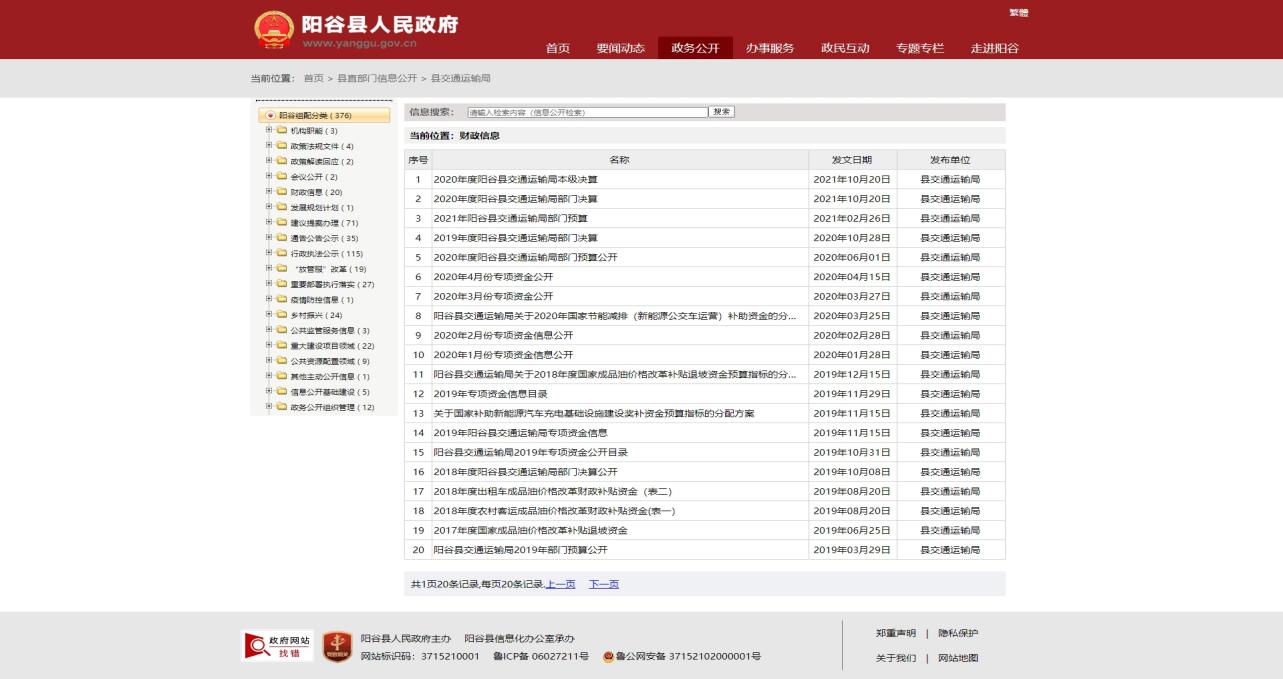     五是做好行政强制信息公开。在政府网站及时公开政务服务事项目录及办事指南、公开政务服务好差评信息，公开行政执法主体清单、行政执法人员清单、行政执法服务指南和流程图，及时公开行政执法结果、行政执法统计年报等信息。2021年公开行政处罚信息390条，其他行政执法信息15条。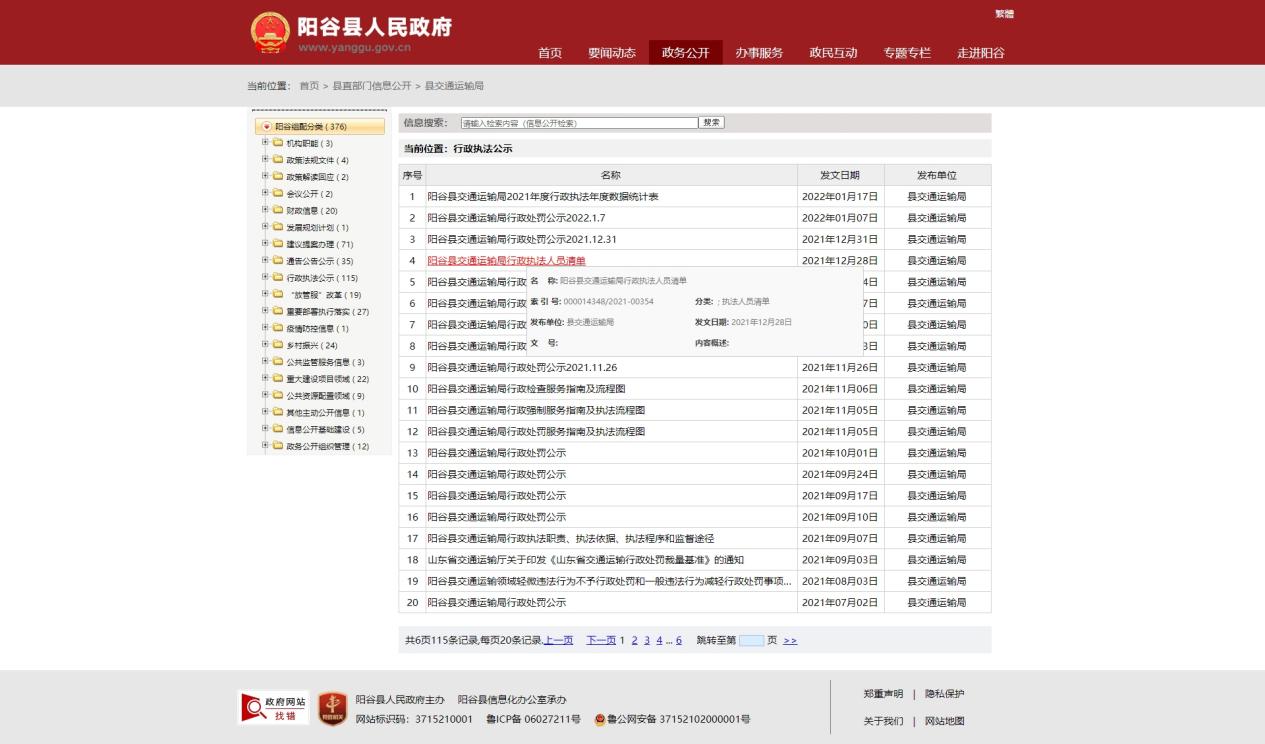 六是做好重大建设项目信息公开。重点公开项目名称、批准结果信息、招标投标信息、征收土地信息、重大设计变更信息、施工有关信息、质量安全监督信息、竣工有关信息。2021年公开该类信息7条。七是做好代表建议和政协委员提案答复公开。及时公开对县人大代表建议、县政协委员提案的答复信息。公开了人大代表建议办理具体情况、政协委员提案办理具体情况。2021年公开该类信息19条。（二）依申请公开情况健全完善政府信息依申请公开制度，规范案件登记、审核、办理、答复、归档等环节工作流程，严格参照答复格式文书办理依申请公开案件，继续推动依申请公开工作标准化规范化。办理依申请公开案件，没有收取任何费用。（三）政府信息管理情况加强各类信息日常管理，建立完善信息制作、获取、保存、处理等方面的制度，依法合理界定信息公开属性。完善信息公开动态管理机制，对已公开的政策法规文件，根据立、改、废等情况动态调整更新。完善信息公开机制，切实把好政治关、政策关、内容关。（四）政府信息公开平台建设情况重视政府门户网站作为政务公开第一平台的作用，按要求调整设置了政府信息公开平台，集中发布本部门信息公开指南、信息公开制度、法定主动公开内容和信息公开年度报告。为加快推进全局政务公开工作，根据上级重要指示批示精神和阳谷县人民政府办公室关于印发《2021年阳谷县政务公开工作要点》的通知要求，成立了阳谷县交通运输局政务公开工作领导小组。组长由党组成员、副局长担任，副组长由办公室主任担任，各科室由一名业务骨干担任成员。切实实现了政务公开工作职责到岗到人。    （五）监督保障情况阳谷县交通运输局政务公开工作领导小组根据工作需要，各科室专人专责，统筹协调推进本单位政务公开工作。强化了对政务公开工作的推进力度，多次组织领导小组成员进行业务培训，加强了政务公开领导小组成员的业务水平。二、主动公开政府信息情况三、收到和处理政府信息公开申请情况四、政府信息公开行政复议、行政诉讼情况五、存在的主要问题及改进情况（一）主要问题。一是部分科室重视不够，统筹安排调度政务公开工作较少。二是部分科室政务公开业务人员重视程度不够，对公开什么、如何公开了解不透彻，依法依规公开意识和能力需要继续提升。（二）改进措施。一是继续推进基层政务公开标准化规范化工作，推动行政权力全过程和政务服务全流程公开，依法保障人民群众知情权、参与权、表达权、监督权。二是坚持以公开为常态、不公开为例外，加强政府信息资源管理，推动各类政府信息依法合理界定公开属性，妥善处理保密、舆情等相关工作，加大对业务人员的培训力度，真正做到项项清、流程清。六、其他需要报告的事项收取信息处理费情况。所有信息处理不收取任何费用。（二）建议提案办理总体情况。通过县政府门户网站公开2021年对县人大代表建议和县政协委员提案的答复信息19条，并及时公开人大代表建议和政协委员提案办理的总体情况。第二十条第（一）项第二十条第（一）项第二十条第（一）项第二十条第（一）项信息内容本年制发件数本年废止件数现行有效件数规章000行政规范性文件000第二十条第（五）项第二十条第（五）项第二十条第（五）项第二十条第（五）项信息内容本年处理决定数量本年处理决定数量本年处理决定数量行政许可222第二十条第（六）项第二十条第（六）项第二十条第（六）项第二十条第（六）项信息内容本年处理决定数量本年处理决定数量本年处理决定数量行政处罚390390390行政强制323232第二十条第（八）项第二十条第（八）项第二十条第（八）项第二十条第（八）项信息内容本年收费金额（单位：万元）本年收费金额（单位：万元）本年收费金额（单位：万元）行政事业性收费666（本列数据的勾稽关系为：第一项加第二项之和，等于第三项加第四项之和）（本列数据的勾稽关系为：第一项加第二项之和，等于第三项加第四项之和）（本列数据的勾稽关系为：第一项加第二项之和，等于第三项加第四项之和）申请人情况申请人情况申请人情况申请人情况申请人情况申请人情况申请人情况（本列数据的勾稽关系为：第一项加第二项之和，等于第三项加第四项之和）（本列数据的勾稽关系为：第一项加第二项之和，等于第三项加第四项之和）（本列数据的勾稽关系为：第一项加第二项之和，等于第三项加第四项之和）自然人法人或其他组织法人或其他组织法人或其他组织法人或其他组织法人或其他组织总计（本列数据的勾稽关系为：第一项加第二项之和，等于第三项加第四项之和）（本列数据的勾稽关系为：第一项加第二项之和，等于第三项加第四项之和）（本列数据的勾稽关系为：第一项加第二项之和，等于第三项加第四项之和）自然人商业企业科研机构社会公益组织法律服务机构其他总计一、本年新收政府信息公开申请数量一、本年新收政府信息公开申请数量一、本年新收政府信息公开申请数量5000005二、上年结转政府信息公开申请数量二、上年结转政府信息公开申请数量二、上年结转政府信息公开申请数量0000000三、本年度办理结果（一）予以公开（一）予以公开0000000三、本年度办理结果（二）部分公开（区分处理的，只计这一情形，不计其他情形）（二）部分公开（区分处理的，只计这一情形，不计其他情形）0000000三、本年度办理结果（三）不予公开1.属于国家秘密0000000三、本年度办理结果（三）不予公开2.其他法律行政法规禁止公开0000000三、本年度办理结果（三）不予公开3.危及“三安全一稳定”0000000三、本年度办理结果（三）不予公开4.保护第三方合法权益0000000三、本年度办理结果（三）不予公开5.属于三类内部事务信息0000000三、本年度办理结果（三）不予公开6.属于四类过程性信息0000000三、本年度办理结果（三）不予公开7.属于行政执法案卷0000000三、本年度办理结果（三）不予公开8.属于行政查询事项0000000三、本年度办理结果（四）无法提供1.本机关不掌握相关政府信息5000005三、本年度办理结果（四）无法提供2.没有现成信息需要另行制作0000000三、本年度办理结果（四）无法提供3.补正后申请内容仍不明确0000000三、本年度办理结果（五）不予处理1.信访举报投诉类申请0000000三、本年度办理结果（五）不予处理2.重复申请0000000三、本年度办理结果（五）不予处理3.要求提供公开出版物0000000三、本年度办理结果（五）不予处理4.无正当理由大量反复申请0000000三、本年度办理结果（五）不予处理5.要求行政机关确认或重新出具已获取信息0000000三、本年度办理结果（六）其他处理1.申请人无正当理由逾期不补正、行政机关不再处理其政府信息公开申请0000000三、本年度办理结果（六）其他处理2.申请人逾期未按收费通知要求缴纳费用、行政机关不再处理其政府信息公开申请0000000三、本年度办理结果（六）其他处理3.其他0000000三、本年度办理结果（七）总计（七）总计5000005四、结转下年度继续办理四、结转下年度继续办理四、结转下年度继续办理0000000行政复议行政复议行政复议行政复议行政复议行政诉讼行政诉讼行政诉讼行政诉讼行政诉讼行政诉讼行政诉讼行政诉讼行政诉讼行政诉讼结果维持结果纠正其他结果尚未审结总计未经复议直接起诉未经复议直接起诉未经复议直接起诉未经复议直接起诉未经复议直接起诉复议后起诉复议后起诉复议后起诉复议后起诉复议后起诉结果维持结果纠正其他结果尚未审结总计结果维持结果纠正其他结果尚未审结总计结果维持结果纠正其他结果尚未审结总计 0 0 0 0 0 0 0 0 0 0 0 0 000